INDICAÇÃO Nº 5559/2017Sugere ao Poder Executivo Municipal e aos órgãos competentes, manutenção na iluminação pública da Rua Romênia, no Jardim Europa. Excelentíssimo Senhor Prefeito Municipal, Nos termos do Art. 108 do Regimento Interno desta Casa de Leis, dirijo-me a Vossa Excelência para sugerir que, por intermédio do Setor competente, manutenção na iluminação pública da Rua Romênia nos números 89 e 119, no Jardim Europa.Justificativa:Moradores da rua Romênia procuraram por este vereador, informando que a iluminação pública de dois postes próximos um do outro na rua Romênia, estão com as respectivas lâmpadas queimadas, tornando o local escuro e propício para furtos e roubos, desta forma afetando a segurança da população. Palácio 15 de Junho - Plenário Dr. Tancredo Neves, 23 de junho de 2017.Antonio Carlos RibeiroCarlão Motorista-vereador-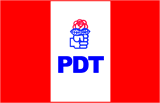 